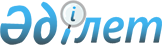 Об утверждении Правил получения, учета, хранения и выдачи учетно-контрольных марок и акцизных марок
					
			Утративший силу
			
			
		
					Постановление Правительства Республики Казахстан от 30 декабря 2011 года № 1720. Утратило силу постановлением Правительства Республики Казахстан от 17 июня 2015 года № 449

      Сноска. Утратило силу постановлением Правительства РК от 17.06.2015 № 449.      В соответствии со статьей 653 Кодекса Республики Казахстан от 10 декабря 2008 года «О налогах и других обязательных платежах в бюджет» (Налоговый кодекс) Правительство Республики Казахстан ПОСТАНОВЛЯЕТ:



      1. Утвердить прилагаемые Правила получения, учета, хранения и выдачи учетно-контрольных марок и акцизных марок.



      2. Настоящее постановление вводится в действие с 1 января 2012 года и подлежит официальному опубликованию.      Премьер-Министр

      Республики Казахстан                      К. Масимов

Утверждены        

постановлением Правительства

Республики Казахстан от 

30 декабря 2011 года № 1720 

Правила

получения, учета, хранения и выдачи

учетно-контрольных марок и акцизных марок 

1. Общие положения

      1. Настоящие Правила получения, учета, хранения и выдачи учетно-контрольных марок и акцизных марок регулируют порядок получения, учета, хранения и выдачи учетно-контрольных марок на алкогольную продукцию (за исключением виноматериала и пива) (далее - алкогольная продукция), а также акцизных марок на табачные изделия (далее - Правила).



      2. Получателями учетно-контрольных марок (далее - УКМ) являются:



      1) индивидуальные предприниматели и юридические лица, осуществляющие деятельность по производству алкогольной продукции;



      2) юридические лица-резиденты Республики Казахстан, импортирующие на территорию Республики Казахстан алкогольную продукцию;



      3) конкурсные и реабилитационные управляющие при реализации имущества (активов) должника.



      Получателями акцизных марок являются индивидуальные предприниматели и юридические лица, осуществляющие деятельность по производству и (или) импорту табачных изделий в Республике Казахстан, а также конкурсные и реабилитационные управляющие при реализации имущества (активов) должника.



      3. УКМ или акцизные марки (далее - марки) выдаются в налоговых органах по областям, городам Астана и Алматы (далее - налоговые органы).



      4. Изготовление марок, их доставку и выдачу налоговым органам осуществляет организация (далее - поставщик) в соответствии с договорами (контрактами), заключенными в установленном законодательством Республики Казахстан порядке, с Налоговым комитетом Министерства финансов Республики Казахстан (далее - Комитет). 

2. Порядок получения, учета, хранения и выдачи

учетно-контрольных марок и акцизных марок 

Порядок получения и выдачи учетно-контрольных марок или

акцизных марок

      5. Приобретенные получателями марки являются неотчуждаемыми и не могут быть переданы другим физическим и юридическим лицам.



      6. Получатели посредством информационной системы представляют в налоговые органы заявки на изготовление марок по форме согласно приложениям 1, 2 к настоящим Правилам (далее - заявки на предстоящий год) не позднее, чем за 45 (сорок пять) календарных дней до наступления нового календарного года.



      7. Налоговые органы посредством информационной системы согласовывают представленные получателями заявки на предстоящий год в срок не более 3 (трех) календарных дней.



      В случае непредставления копии внешнеторгового договора (контракта) указанного в пункте 12 настоящих Правил, налоговый орган отказывает в согласовании заявки на предстоящий год.



      8. Комитет не позднее, чем за 40 (сорок) календарных дней до наступления нового календарного года, передает поставщику согласованные налоговыми органами сводные заявки на предстоящий год в бумажном виде по по форме согласно приложениям 3, 4 к настоящим Правилам.



      9. Получатели впервые или вновь начавшие свою деятельность по производству и (или) обороту алкогольной продукции или табачных изделий, посредством информационной системы представляют в налоговые органы заявки в разбивке по каждому месяцу в срок не позднее, чем за 30 (тридцать) календарных дней до 1 числа месяца, в котором планируется получение марок по форме согласно приложениям 1, 2 к настоящим Правилам.



      Получатели представляют заявки с изменениями и дополнениями, в части видов и количества марок, в ранее представленные заявки в налоговые органы не позднее чем за 30 (тридцать) календарных дней до 1 числа месяца, в котором осуществляется получение марок по форме согласно приложениям 1, 2 к настоящим Правилам.



      Налоговые органы посредством информационной системы согласовывают представленные получателями заявки указанные в настоящем пункте в срок не более 3 (трех) календарных дней.



      В случае непредставления копии внешнеторгового договора (контракта) указанного в пункте 12 настоящих Правил, налоговый орган отказывает в согласовании заявки.



      10. При несоблюдении сроков подачи заявок указанных в пунктах 6 и 9 настоящих Правил, заявки не принимаются налоговыми органами.

      Представленные получателями заявки, в том числе и на предстоящий год не переносятся на следующий календарный год.



      11. Комитет не позднее, чем за 20 (двадцать) календарных дней до 1 числа месяца, в котором осуществляется получение марок, передает поставщику согласованные налоговыми органами сводные заявки с изменениями и дополнениями, в части видов и количества марок, в ранее представленные заявки, а также сводные заявки получателей впервые или вновь начавшие свою деятельность по форме согласно приложениям 3, 4 к настоящим Правилам.



      12. Прием заявок от получателей, импортирующих алкогольную продукцию и табачные изделия, производится при предъявлении оригинала внешнеторгового договора (контракта) с предъявлением оригинала внешнеторгового договора (контракта), на основании которого осуществляется ввоз данных видов подакцизных товаров.



      Копия указанного внешнеторгового договора (контракта) представляется получателями в налоговые органы.



      13. Расчеты за изготовление марок производятся получателями путем перечисления денег на расчетный счет поставщика в соответствии с их заявкой, по каждому месяцу отдельно, в срок не позднее, чем за 30 (тридцать) календарных дней до 1 числа месяца, в котором осуществляется получение марок.



      14. Марки выдаются поставщиком материально-ответственным лицам налоговых органов, назначаемым приказом первого руководителя налогового органа (далее - материально-ответственное лицо налогового органа).



      15. При выдаче марок поставщиком выписывается накладная в двух экземплярах, которая подписывается поставщиком и материально-ответственным лицом налогового органа. Первый экземпляр накладной передается налоговым органам, второй экземпляр остается у поставщика.



      При этом в указанной накладной отражаются следующие данные:



      1) дата выдачи марок;



      2) серии, диапазоны номеров и количество УКМ или виды и количество акцизных марок.



      16. Получатели в целях получения УКМ на алкогольную продукцию представляют в налоговые органы посредством информационной системы заявление для нанесения штрих-кода на УКМ по форме согласно приложению 5 к настоящим Правилам отдельно на каждого покупателя.



      17. Выдача УКМ на алкогольную продукцию получателям производится в налоговых органах материально-ответственным лицом налогового органа в течение трех рабочих дней с даты поступления посредством информационной системы заявления для нанесения штрих-кода на УКМ, после нанесения соответствующего штрих-кода на УКМ и осуществления привязок диапазонов номеров УКМ к заявлению для нанесения штрих-кода на УКМ.



      Выдача акцизных марок на табачные изделия получателям производится в налоговых органах в течение трех рабочих дней с даты поступления заявления на получение акцизных марок материально-ответственным лицом налогового органа по форме согласно приложению 6 к настоящим Правилам посредством информационной системы и в бумажном виде.



      18. Для получения марок получатели представляют в налоговые органы следующие документы:



      1) в бумажном виде оригинал заявления на получение марок по форме согласно приложению 6 к настоящим Правилам и посредством информационной системы;



      2) оригинал доверенности выданной получателем на имя работника уполномоченного на получение марок, заверенной печатью получателя;



      3) копия приказа о принятии на работу лица, получающего марки с предъявлением оригинала такого приказа;



      4) копия документа, удостоверяющего личность работника получателя марок с предъявлением оригинала такого документа;



      5) копия лицензии на хранение и оптовую реализацию алкогольной продукции при ввозе алкогольной продукции с территории государств-членов таможенного союза или на импорт алкогольной продукции при ввозе алкогольной продукции с территории государств, не являющихся членами таможенного союза;



      6) платежный документ, подтверждающий уплату акцизов;



      7) платежный документ, подтверждающий оплату за марки.

      Материально-ответственное лицо при предъявлении получателями платежного (-ых) документа (-ов), подтверждающего (-их) уплату акцизов, сверяют оплаченные суммы, указанные в платежных документах с данными в налоговом органе.



      В случае неполной уплаты суммы акцизов марки не выдается получателям (за исключением уплаты акцизов за производимые табачные изделия).



      19. Документы перечисленные в пункте 18 настоящих Правил, остаются в налоговых органах.



      20. При выдаче получателям УКМ на алкогольную продукцию или акцизных марок на табачные изделия, произведенные на территории Республики Казахстан и импортируемые с территории государств-членов таможенного союза, материально-ответственным лицом налогового органа выписывается накладная в двух экземплярах, которая подписывается обеими сторонами. Один экземпляр накладной передается получателю, второй экземпляр остается в налоговых органах.



      В указанной накладной отражаются следующие данные:



      1) дата выдачи марок;



      2) наименование получателей;



      3) фамилия, имя, отчество уполномоченного лица на получение марок;



      4) серии, диапазоны номеров и количество УКМ или виды и количество акцизных марок;



      5) номер и дата внешнеторгового договора (контракта) в случае ввоза алкогольной продукции с территории государств-членов таможенного союза.



      21. При выдаче получателям УКМ на алкогольную продукцию или акцизных марок на табачные изделия, импортируемые с территории государств, не являющихся членами таможенного союза, накладная выписывается в трех экземплярах: первый и второй экземпляры выдаются получателям (второй экземпляр - для представления в таможенный орган), третий экземпляр остается в налоговых органах.



      В указанной накладной отражаются следующие данные:



      1) дата выдачи марок;



      2) наименование получателей;



      3) номер лицензии на импорт;



      4) номер и дата внешнеторгового договора (контракта);



      5) серии, диапазоны номеров и количество УКМ или виды и количество акцизных марок.



      22. Выдача марок получателям производится в соответствии с количеством, указанным в заявках на изготовление марок. 

Учет и хранение учетно-контрольных марок и акцизных марок

      23. Учет движения марок ведется материально-ответственным лицом налогового органа в журналах учета по форме согласно приложениям 7, 8, 9 к настоящим Правилам, которые прошнуровываются, пронумеровываются, подписываются первыми руководителями и заверяются печатью налоговых органов.



      24. Проверка фактического количества марок (далее - опись), имеющихся в наличии в налоговых органах на 1 число каждого квартала, и при смене материально-ответственного лица налогового органа осуществляется инвентаризационной комиссией, создаваемой ежегодно не позднее 10 января приказом первого руководителя налогового органа в количестве не менее трех сотрудников налогового органа, без включения материально-ответственного лица налогового органа.



      25. Опись составляется в двух экземплярах и подписывается членами инвентаризационной комиссии, а также материально-ответственным лицом налогового органа.



      26. На марки распространяются правила ведения бухгалтерского учета, установленные для бланков строгой отчетности.



      27. Получатели обеспечивают правильный учет марок до их использования, а также поврежденных марок до их уничтожения в порядке, установленном настоящими Правилами.



      28. Получатели ежемесячно представляют в налоговые органы отчеты об использовании полученных марок по форме согласно приложению 10 к настоящим Правилам.



      29. Хранение марок в налоговых органах осуществляется в помещениях, имеющих противопожарную и охранную сигнализацию, с наличием рабочих зон для хранения, выдачи марок и нанесения штрих-кода на УКМ.



      30. Получатели обеспечивают сохранность марок до их использования, а также поврежденных марок до их уничтожения в порядке, установленном настоящими Правилами.



      31. Поставщик составляет ежемесячный отчет о выданных марках в разрезе налоговых органов согласно приложению 11 к настоящим Правилам в бумажном виде, который подписывается первым руководителем и главным бухгалтером поставщика и направляется в Комитет не позднее 15 числа месяца, следующего за отчетным.

Приложение 1          

к Правилам получения, учета,   

хранения и выдачи учетно-контрольных

марок и акцизных марок      форма              

________________________________

(наименование налогового органа)

______________________________________

(Ф.И.О. Руководителя налогового органа)

______________________________________

Наименование, РНН/БИН получателя Заявка на изготовление учетно-контрольных марок на алкогольную

продукцию или акцизных марок на табачные изделия, производимые

на территории Республики Казахстанвид заявки: (на предстоящий год, для впервые или вновь начавших деятельность, дополнительная)тыс.штукРуководитель ________________________

                    (Ф.И.О.)Главный бухгалтер ______________________

                        (Ф.И.О.)М.П.

Приложение 2          

к Правилам получения, учета,   

хранения и выдачи учетно-контрольных

марок и акцизных марок     форма               

________________________________

(наименование налогового органа)

_______________________________________

(Ф.И.О. Руководителя налогового органа)

_______________________________________

Наименование, РНН/БИН получателя Заявка

на изготовление учетно-контрольных марок на алкогольную

продукцию или акцизных марок на табачные изделия, импортируемых

на территорию Республики Казахстан      вид заявки: (на предстоящий год, для впервые или вновь начавших деятельность, дополнительная)     тыс.штукРуководитель _________________________

                    (Ф.И.О.)Главный бухгалтер ___________________

                    (Ф.И.О.)М.П.

Приложение 3            

к Правилам получения, учета,    

хранения и выдачи учетно-контрольных

марок и акцизных марок       форма Заявка на изготовление учетно-контрольных марок на алкогольную

продукцию или акцизных марок на табачные изделия, производимые

на территории Республики Казахстан      вид заявки: (на предстоящий год, для впервые или вновь начавших

деятельность, дополнительная)тыс.штукпродолжение таблицы

Приложение 4          

к Правилам получения, учета,   

хранения и выдачи учетно-контрольных

марок и акцизных марок      форма Заявка на изготовление учетно-контрольных марок на алкогольную

продукцию или акцизных марок на табачные изделия, импортируемых

на территорию Республики Казахстан      вид заявки: (на предстоящий год, для впервые или вновь начавших деятельность, дополнительная)      тыс.штук      продолжение таблицы

Приложение 5          

к Правилам получения, учета,   

хранения и выдачи учетно-контрольных

марок и акцизных марок      форма                    _______________________________

(наименование налогового органа)

______________________________________

(Ф.И.О. Руководителя налогового органа) Заявление

для нанесения штрих-кода на учетно-контрольные марки      ___________________________________________________________

       (вид получателя: производитель, импортер с третьих стран,

                  импортер со стран Таможенного союза)

      ___________________________________________________________

      ___________________________________________________________

               (наименование, РНН/БИН, адрес получателя)

      просит нанести штрих-код на учетно-контрольные марки:

      в количестве___________________________________________ шт.

                                (прописью)

      Указанное количество учетно-контрольных марок необходимо для

      выпуска товаров:

      ___________________________________________________________

      ___________________________________________________________

      (для алкогольной продукции: вид и наименование продукции, с

      указанием емкости, крепости, наименование покупателя, даты

      розлива, страна происхождения, сертификат соответствия; для

      импортеров - номер договора (контракта))

      пин-код продукции:_________________________________________

      цена за ед. продукции:_______________________________ тенге

      деньги на покупку учетно-контрольных марок внесены на расчетный

      счет

      ___________________________________________________________

      платежным документом №____________ от «___»_______ 20_ года

      в сумме____________________________________________________

                         (сумма прописью)

      деньги за уплату акциза внесены на расчетный счет__________

      платежным документом №____________ от «___ » 20_ года

      в сумме

      ___________________________________________________________

                          (сумма прописью)

      Руководитель_______________________________________________

                          (Ф.И.О., подпись)      Главный бухгалтер__________________________________________

                          (Ф.И.О., подпись)

Приложение 6          

к Правилам получения, учета,   

хранения и выдачи учетно-контрольных

марок и акцизных марок      форма               

________________________________

(наименование налогового органа)

______________________________________

(Ф.И.О. Руководителя налогового органа) Заявление

на получение учетно-контрольных марок или акцизных марок      __________________________________________________________

      __________________________________________________________

               (наименование, РНН/БИН, адрес получателя)

      просит выдать учетно-контрольные марки или акцизные марки:

      в количестве «_____» _________________________________шт.

                                    (прописью)

      деньги на покупку учетно-контрольных марок или акцизных марок

      внесены на расчетный счет

      __________________________________________________________

      платежным документом №______от «___»__________ 20___ года

      в сумме ____________________________________________________

                          (сумма прописью)

      деньги за уплату акциза внесены на расчетный счет

      __________________________________________________________

      платежным документом №_________ от «____» 20____ года

      в сумме ____________________________________________________

                          (сумма прописью)      Руководитель ___________________________________

                          (Ф.И.О., подпись)      Главный бухгалтер ______________________________

                          (Ф.И.О., подпись)

Приложение 7          

к Правилам получения, учета,   

хранения и выдачи учетно-контрольных

марок и акцизных марок      форма              Журнал учета получения учетно-контрольных марок от поставщика 

Приложение 8          

к Правилам получения, учета,   

хранения и выдачи учетно-контрольных

марок и акцизных марок      форма                Журнал учета выдачи учетно-контрольных марок получателям 

Приложение 9          

к Правилам получения, учета,   

хранения и выдачи учетно-контрольных

марок и акцизных марок     форма               Журнал учета выдачи акцизных марок получателям 

Приложение 10          

к Правилам получения, учета,   

хранения и выдачи учетно-контрольных

марок и акцизных марок     форма               Учет полученных и использованных учетно-контрольных марок,

акцизных марок получателями

по состоянию на__________20 года получателями

(месяц)штукРуководитель______________________

              (Ф.И.О., подпись)Главный бухгалтер______________________

                   (Ф.И.О., подпись)М.П.

Приложение 11          

к Правилам получения, учета,   

хранения и выдачи учетно-контрольных

марок и акцизных марок     форма                Отчет о выданных учетно-контрольных марках или акцизных

марках в разрезе налоговых органовштукРуководитель______________________

              (Ф.И.О., подпись)Главный бухгалтер _____________________

                    (Ф.И.О., подпись)М.П.
					© 2012. РГП на ПХВ «Институт законодательства и правовой информации Республики Казахстан» Министерства юстиции Республики Казахстан
				январьфевральмарт

 

 апрельмайиюньиюльавгустсентябрьоктябрьноябрьдекабрьВсего

на годПримечание

(указать вид

акцизных

марок

«листовые»

или

«резаные»,

для табачных

изделий,

производимых

на территории

Республики

Казахстан)1234567891011121314январьфевральмарт

 

 апрельмайиюньиюльавгустсентябрьоктябрьноябрьдекабрьВсего

на годПримечание

(указать вид

акцизных

марок

«листовые»

или

«резаные»,

для табачных

изделий

импорти-

руемых на

территорию

Республики

Казахстан)1234567891011121314Наименование

получателяРНН/БИН

получателяВид

марок

(учетно-

контрольные

или акцизные

марки)январьфевральмартапрельмайиюньиюльавгустсентябрьНаименование Налогового департаментаНаименование Налогового департаментаНаименование Налогового департаментаНаименование Налогового департаментаНаименование Налогового департаментаНаименование Налогового департаментаНаименование Налогового департаментаНаименование Налогового департаментаНаименование Налогового департаментаНаименование Налогового департаментаНаименование Налогового департаментаНаименование Налогового департамента123456789101112октябрьноябрьдекабрьИтого:Примечание

(указать вид

акцизных

марок «листовые»

или «резаные»,

для табачных

изделий

производимых на

территории

Республики

Казахстан)Наименование Налогового департаментаНаименование Налогового департаментаНаименование Налогового департаментаНаименование Налогового департамента1314151617Наименование

получателяРНН/БИН

получателяВид

марок

(учетно-

контрольные

или акцизные

марки)январьфевральмартапрельмайиюньиюльавгустсентябрьНаименование Налогового департаментаНаименование Налогового департаментаНаименование Налогового департаментаНаименование Налогового департаментаНаименование Налогового департаментаНаименование Налогового департаментаНаименование Налогового департаментаНаименование Налогового департаментаНаименование Налогового департаментаНаименование Налогового департаментаНаименование Налогового департаментаНаименование Налогового департамента123456789101112октябрьноябрьдекабрьИтого:Примечание

(указать вид

акцизных

марок «листовые»

или «резаные»,

для табачных

изделий

производимых на

территории

Республики

Казахстан)Наименование Налогового департаментаНаименование Налогового департаментаНаименование Налогового департаментаНаименование Налогового департамента1314151617Дата

получения

учетно-

контрольных

марок от

поставщикаКоличество

полученных

учетно-

контрольных

марок (шт.)Количество

возвращенных

поставщику

учетно-

контрольных

марок (шт.)Номер

накладнойФ.И.О.

материально-

ответственного

лица налогового

органа12345Дата

выдачи

учетно-

контрольных

марокКоличество

выданных

учетно-

контрольных

марок (шт.)Номер

накладнойНаименование

либо Ф.И.О.,

РНН/БИН

получателя

учетно-

контрольных

марокФ.И.О.,

данные

документов

уполномочен-

ного лица

получателя

учетно-

контрольных

марок (№ и

дата выдачи

удостоверения

личности и

доверенности

на получение)Подпись

получателя

либо

уполномо-

ченного

лица

получателя123456Дата

получения

акцизных

марокКоличество

полученных

акцизных

марок (шт.)Номер

накладнойДата

выдачи

акцизных

марокНаименование

либо Ф.И.О.,

РНН/БИН

получателя

акцизных

марокФ.И.О., данные

документов

уполномоченного

лица получателя

акцизных марок

(№ и дата

выдачи

удостоверения

личности

и доверенности

на получение)123456Наимено-

вание

либо

Ф.И.О.,

РНН/БИН

получателяОстаток

на

начало

отчет-

ного

периодаПолучено

учетно-

контроль-

ных или

акцизных

марокИсполь-

зовано

учетно-

контроль-

ных или

акцизных

марокИспорчено

учетно-

конт-

рольных

или

акцизных

марокУничтожено

учетно-

контрольных

или акцизных

марокОстаток

на конец

отчетного

периода1234567Налоговый органЗаявлено

учетно-

контрольных марокОплачено за

учетно-

контрольные

маркиВыдано

учетно-

контрольных марок1234